Szpital Powiatowy we Wrześni Sp. z o.o. w restrukturyzacji      62-300 Września, ul. Słowackiego 2Znak sprawy: SA-381-3/24	„Wymiana stolarki okiennej wraz z obróbką w pomieszczeniach znajdujących się na SOR w ramach projektu pn. „Doposażenie i modernizacja Szpitalnego Oddziału Ratunkowego oraz doposażenie pracowni diagnostycznych współpracujących z SOR w „Szpitalu Powiatowym we Wrześni” Sp. z o.o. w restrukturyzacji” ”Postępowanie o udzielenie zamówienia prowadzone jest na podstawie ustawy z dnia 11 września 2019 r. Prawo zamówień publicznych (Dz. U. z 2023 r. poz. 1605 z późn. zm.) ,,zwaną dalej ustawą Pzp”. Ogłoszone w D. U. pod numerem 112499-2024 z dnia 23.02.2024r.Termin składania ofert 25.03.2024r. godz. 10:00Termin otwarcia ofert 25.03.2024r. godz. 10:15Nazwa oraz adres ZamawiającegoSzpital Powiatowy we Wrześni Sp. z o.o. w restrukturyzacjiul. Słowackiego 2, 62-300 WrześniaAdres poczty elektronicznej: kjedraszak@szpitalwrzesnia.home.pl, ezawiska@szpitalwrzesnia.home.pl Telefon: 61 43 70 537Strona internetowa: www.szpitalwrzesnia.home.plAdres strony internetowej prowadzonego postępowania oraz strony, na której udostępniane będą zmiany i wyjaśnienia treści SWZ oraz inne dokumenty zamówienia bezpośrednio związane z postępowaniem: https://platformazakupowa.pl/pn/szpital_wrzesnia. Tryb udzielenia zamówieniaPostępowanie o udzielenie zamówienia prowadzone jest w trybie przetargu nieograniczonego (art. 132 ustawy z dnia 11 września 2019 r. – Prawo zamówień publicznych (Dz. U.  z  2023 r. poz. 1605 z późn. zm.)).  informacje ogólneKomunikacja w postępowaniuW niniejszym postępowaniu komunikacja między Zamawiającym, a Wykonawcami odbywa się przy użyciu środków komunikacji elektronicznej, za pośrednictwem platformy online działającej pod adresem https://platformazakupowa.pl/pn/szpital_wrzesnia  (dalej jako: ”Platforma”).Zamawiający wymaga złożenia oferty po odbyciu przez Wykonawcę wizji lokalnej. Odbycie przez Wykonawcę wizji lokalnej jest obowiązkowe. Udział w wizji lokalnej zostanie udokumentowany na „Liście Wykonawców obecnych na obowiązkowej wizji lokalnej”.UWAGA! Zamawiający odrzuci ofertę Wykonawcy, który złoży ofertę bez odbycia wizji lokalnej, zgodnie z art. 226 ust. 1 pkt 18) ustawy Pzp.Obejrzenie docelowego miejsca montażu będzie możliwa po wcześniejszym kontakcie poprzez Platformę Zakupową https://platformazakupowa.pl/pn/szpital_wrzesnia.Zaliczki na poczet wykonania zamówienia:Zamawiający nie przewiduje udzielenia zaliczek na poczet wykonania zamówienia.Katalogi elektroniczne:Zamawiający  wymaga /   nie wymaga złożenia ofert w postaci katalogów elektronicznych.Do spraw nieuregulowanych w niniejszej SWZ mają zastosowanie przepisy ustawy 
z dnia 11 września 2019 roku - Prawo zamówień publicznych (Dz. U. z 2023 r. poz. 1605 z późn. zm.).Opis przedmiotu zamówieniaPrzedmiotem zamówienia jest „Wymiana stolarki okiennej wraz z obróbką w pomieszczeniach znajdujących się na SOR w ramach projektu pn. „Doposażenie i modernizacja Szpitalnego Oddziału Ratunkowego oraz doposażenie pracowni diagnostycznych współpracujących z SOR w „Szpitalu Powiatowym we Wrześni” Sp. z o.o. w restrukturyzacji” ”:Zamawiający nie dokonuje podziału zamówienia na części i tym samym nie dopuszcza składania ofert częściowych. Oferty nie zawierające pełnego zakresu przedmiotu zamówienia zostaną odrzucone.Przyczyny nie podzielenia zamówienia na części:Zamówienie nie zostało podzielone na części ponieważ przedmiot zamówienia jest niepodzielny. Przedmiot zamówienia stanowi niepodzielną całość i wskazane jest aby wykonywał go jeden Wykonawca. Wykonanie roboty budowlanej, tj. wymiana stolarki okiennej oraz obórka, stanowi integralną całość. Podział przedmiotu zamówienia na części groziłby nadmiernymi trudnościami technicznymi, skoordynowanie działań różnych wykonawców realizujących poszczególne części zamówienia mogłaby również poważnie zagrozić właściwemu wykonaniu zamówienia oraz funkcjonowaniu jednostki. Ryzyko niezrealizowania jednej z części bądź opóźnienie w realizacji mogłoby zagrozić prawidłowej realizacji całości zamówienia.Dodatkowo podział przedmiotu zamówienia na części w znaczny sposób utrudniałby właściwy nadzór nad prawidłową realizacją zamówienia, a także uniemożliwiałby skuteczne egzekwowanie  przez Zamawiającego ewentualnych roszczeń odszkodowawczych. Brak podziału nie narusza zatem zasad wyrażonych w art. 16 pkt. 1 ustawy Pzp, tj. zasady konkurencyjności i równego traktowania Wykonawców.W przypadku użycia w SWZ oraz jego załącznikach, opisie przedmiotu zamówienia znaków towarowych, patentów lub pochodzenia, źródła lub szczególnego procesu, który charakteryzuje produkty lub usługi dostarczane przez konkretnego wykonawcę, zamawiający dopuszcza rozwiązania równoważne zgodnie z art. 99 ust. 5 Ustawy Pzp.Zamawiający stosownie do art. 95 ust 1 ustawy PZP, wymaga zatrudnienia przez Wykonawcę lub podwykonawcę na podstawie umowy o pracę osób wykonujących czynności związane z wykonaniem przedmiotu zamówienia (demontaż, montaż i obróbka), których wykonanie polega na wykonywaniu pracy w sposób określony w art. 22 §1  Kodeks pracy.Zamawiający, w trakcie realizacji zamówienia, ma prawo do weryfikacji wiarygodności złożonego przez Wykonawcę oświadczenia, w szczególności poprzez żądanie przedłożenia kopii poświadczonej za zgodność z oryginałem zawartych umów o pracę.Wykonawca zobowiązany jest realizować zamówienie na zasadach i warunkach opisanych w projekcie umowy stanowiącym Załącznik nr 7 do SWZ.Miejsce realizacji:„Szpital Powiatowy we Wrześni” Sp. z o.o. w restrukturyzacji, ul. Słowackiego 2, 62-300 Września .Informacja o przewidywanych zamówieniach, o których mowa w art. 214 ust. 1 pkt. 7 i 8 USTAWY PZP.Zamawiający nie przewiduje udzielenia zamówień, o których mowa w art. 214 ust. 1 pkt. 7 i 8 ustawy Pzp.Termin wykonania zamówienia        Zamówienie będzie zrealizowane w terminie do 12 tygodni od dnia zawarcia umowy,Informacja o warunkach udziału w postępowaniuO udzielenie zamówienia mogą ubiegać się Wykonawcy, którzy nie podlegają wykluczeniu oraz spełniają warunki udziału w postępowaniu i wymagania określone 
w niniejszej SWZ.Podstawy wykluczenia wykonawcy Z POSTĘPOWANIAZamawiający wykluczy z postępowania o udzielenie zamówienia Wykonawcę, wobec którego zachodzą podstawy wykluczenia, o których mowa w art. 108 ust. 1 ustawy Pzp:będącego osobą fizyczną, którego prawomocnie skazano za przestępstwo: udziału w zorganizowanej grupie przestępczej albo związku mającym na celu popełnienie przestępstwa lub przestępstwa skarbowego, o którym mowa w art. 258 Kodeksu karnego, handlu ludźmi, o którym mowa w art. 189a Kodeksu karnego, o którym mowa w art. 228–230a, art. 250a Kodeksu karnego, w art. 46– 48 ustawy z dnia 25 czerwca 2010 r. o sporcie (Dz. U. z 2020 r. poz. 1133 oraz z 2021 r. poz. 2054) lub w art. 54 ust. 1–4 ustawy z dnia 12 maja 2011 r. o refundacji leków, środków spożywczych specjalnego przeznaczenia żywieniowego oraz wyrobów medycznych (Dz. U. z 2021 r. poz. 523, 1292, 1559 i 2054), finansowania przestępstwa o charakterze terrorystycznym, o którym mowa w art. 165a Kodeksu karnego, lub przestępstwo udaremniania lub utrudniania stwierdzenia przestępnego pochodzenia pieniędzy lub ukrywania ich pochodzenia, o którym mowa w art. 299 Kodeksu karnego, o charakterze terrorystycznym, o którym mowa w art. 115 § 20 Kodeksu karnego, lub mające na celu popełnienie tego przestępstwa, powierzenia wykonywania pracy małoletniemu cudzoziemcowi, o którym mowa w art. 9 ust. 2 ustawy z dnia 15 czerwca 2012 r. o skutkach powierzania wykonywania pracy cudzoziemcom przebywającym wbrew przepisom na terytorium Rzeczypospolitej Polskiej (Dz. U. poz. 769 oraz z 2020 r. poz. 2023), przeciwko obrotowi gospodarczemu, o których mowa w art. 296– 307 Kodeksu karnego, przestępstwo oszustwa, o którym mowa w art. 286 Kodeksu karnego, przestępstwo przeciwko wiarygodności dokumentów, o których mowa w art. 270–277d Kodeksu karnego, lub przestępstwo skarbowe, o którym mowa w art. 9 ust. 1 i 3 lub art. 10 ustawy z dnia 15 czerwca 2012 r. o skutkach powierzania wykonywania pracy cudzoziemcom przebywającym wbrew przepisom na terytorium Rzeczypospolitej Polskiej – lub za odpowiedni czyn zabroniony określony w przepisach prawa obcego; jeżeli urzędującego członka jego organu zarządzającego lub nadzorczego, wspólnika spółki w spółce jawnej lub partnerskiej albo komplementariusza w spółce komandytowej lub komandytowo-akcyjnej lub prokurenta prawomocnie skazano za przestępstwo, o którym mowa w pkt. 1; wobec którego wydano prawomocny wyrok sądu lub ostateczną decyzję administracyjną o zaleganiu z uiszczeniem podatków, opłat lub składek na ubezpieczenie społeczne lub zdrowotne, chyba że wykonawca odpowiednio przed upływem terminu do składania wniosków o dopuszczenie do udziału w postępowaniu albo przed upływem terminu składania ofert dokonał płatności należnych podatków, opłat lub składek na ubezpieczenie społeczne lub zdrowotne wraz z odsetkami lub grzywnami lub zawarł wiążące porozumienie w sprawie spłaty tych należności; wobec którego prawomocnie orzeczono zakaz ubiegania się o zamówienia publiczne; jeżeli zamawiający może stwierdzić, na podstawie wiarygodnych przesłanek, że wykonawca zawarł z innymi wykonawcami porozumienie mające na celu zakłócenie konkurencji, w szczególności jeżeli należąc do tej samej grupy kapitałowej w rozumieniu ustawy z dnia 16 lutego 2007 r. o ochronie konkurencji i konsumentów, złożyli odrębne oferty, oferty częściowe lub wnioski o dopuszczenie do udziału w postępowaniu, chyba że wykażą, że przygotowali te oferty lub wnioski niezależnie od siebie; jeżeli, w przypadkach, o których mowa w art. 85 ust. 1, doszło do zakłócenia konkurencji wynikającego z wcześniejszego zaangażowania tego wykonawcy lub podmiotu, który należy z wykonawcą do tej samej grupy kapitałowej w rozumieniu ustawy z dnia 16 lutego 2007 r. o ochronie konkurencji i konsumentów, chyba że spowodowane tym zakłócenie konkurencji może być wyeliminowane w inny sposób niż przez wykluczenie wykonawcy z udziału w postępowaniu o udzielenie zamówienia. Wykluczenie Wykonawcy nastąpi zgodnie z art. 111 ustawy Pzp.Wykonawca nie podlega wykluczeniu w okolicznościach określonych w art. 108 ust. 1 pkt. 1, 2, 5 ustawy Pzp, jeżeli udowodni Zamawiającemu, że spełnił łącznie przesłanki określone w art. 110 ust. 2 ustawy Pzp.Zamawiający oceni, czy podjęte przez Wykonawcę czynności są wystarczające do wykazania jego rzetelności, uwzględniając wagę i szczególne okoliczności czynu Wykonawcy, a jeżeli uzna, że nie są wystarczające, wykluczy Wykonawcę.Zamawiający może wykluczyć Wykonawcę na każdym etapie postępowania, ofertę Wykonawcy wykluczonego uznaje się za odrzuconą.Zamawiający wykluczy z postępowania o udzielenie zamówienia Wykonawcę, wobec którego zachodzą podstawy wykluczenia, o których mowa w art. 7 ust. 1 ustawy z dnia 13 kwietnia 2022 r. o szczególnych rozwiązaniach w zakresie przeciwdziałania wspierania agresji na Ukrainę oraz służących ochronie bezpieczeństwa narodowego (Dz. U. z 2023r. poz. 129 z późn. zm.):wykonawcę oraz uczestnika konkursu wymienionego w wykazach określonych w rozporządzeniu 765/2006 i rozporządzeniu 269/2014 albo wpisanego na listę na podstawie decyzji w sprawie wpisu na listę rozstrzygającej o zastosowaniu środka, o którym mowa w art. 1 pkt. 3; wykonawcę oraz uczestnika konkursu, którego beneficjentem rzeczywistym w rozumieniu ustawy z dnia 1 marca 2018 r. o przeciwdziałaniu praniu pieniędzy oraz finansowaniu terroryzmu (Dz. U. z 2022 r. poz. 593 i 655) jest osoba wymieniona w wykazach określonych w rozporządzeniu 765/2006 i rozporządzeniu 269/2014 albo wpisana na listę lub będąca takim beneficjentem rzeczywistym od dnia 24 lutego 2022 r., o ile została wpisana na listę na podstawie decyzji w sprawie wpisu na listę rozstrzygającej o zastosowaniu środka, o którym mowa w art. 1 pkt. 3; wykonawcę oraz uczestnika konkursu, którego jednostką dominującą w rozumieniu art. 3 ust. 1 pkt. 37 ustawy z dnia 29 września 1994 r. o rachunkowości (Dz. U. z 2023 r. poz. 120 z późn. zm.) jest podmiot wymieniony w wykazach określonych w rozporządzeniu 765/2006 i rozporządzeniu 269/2014 albo wpisany na listę lub będący taką jednostką dominującą od dnia 24 lutego 2022 r., o ile został wpisany na listę na podstawie decyzji w sprawie wpisu na listę rozstrzygającej o zastosowaniu środka, o którym mowa w art. 1 pkt. 3.Wykluczenie następuje na okres trwania okoliczności określonych w pkt. 6.wykaz podmiotowych środków dowodowychWykonawca wraz z ofertą zobowiązany jest złożyć:Wykonawca przesyła aktualne na dzień składania ofert oświadczenie w formie jednolitego europejskiego dokumentu zamówienia  /JEDZ/. Wykonawca wypełniając sekcję α w części IV nie jest zobowiązany wypełniać  pozostałych sekcji
w części IV. Zamawiający przed wyborem najkorzystniejszej oferty wezwie Wykonawcę, którego oferta została najwyżej oceniona, do złożenia w wyznaczonym terminie, nie krótszym niż 10 dni, aktualnych na dzień złożenia, następujących podmiotowych środków dowodowych: W celu potwierdzenia braku podstaw wykluczenia Wykonawcy z udziału w  postępowaniu:W celu potwierdzenia spełniania warunków udziału w postępowaniu: Jeżeli przedstawione dokumenty są w języku obcym wymagane jest tłumaczenie na język polski.Zgodnie z art. 128 ust. 1 Pzp, jeżeli Wykonawca nie złożył podmiotowych środków dowodowych lub złożone podmiotowe środki dowodowe są niekompletne, Zamawiający wezwie do ich złożenia lub uzupełnienia w wyznaczonym terminie.Zamawiający może żądać od Wykonawców wyjaśnień dotyczących treści podmiotowych środków dowodowych.Jeżeli jest to niezbędne do zapewnienia odpowiedniego przebiegu postępowania o udzielenie zamówienia, Zamawiający może na każdym etapie postępowania, wezwać Wykonawców do złożenia wszystkich lub niektórych podmiotowych środków dowodowych, aktualnych na dzień ich złożenia.Jeżeli zajdą uzasadnione podstawy do uznania, że złożone uprzednio podmiotowe środki dowodowe nie są już aktualne, Zamawiający może w każdym czasie wezwać Wykonawcę do złożenia wszystkich lub niektórych podmiotowych środków dowodowych, aktualnych na dzień ich złożenia.Wykonawca nie jest zobowiązany do złożenia podmiotowych środków dowodowych, które Zamawiający posiada, jeżeli Wykonawca wskaże te środki oraz potwierdzi ich prawidłowość i aktualność.Podmiotowe środki dowodowe, oraz inne dokumenty lub oświadczenia, Wykonawca składa pod rygorem nieważności, w formie elektronicznej w postaci dokumentu elektronicznego podpisanego kwalifikowanym podpisem elektronicznym.PRZEDMIOTOWE ŚRODKI DOWODOWEZamawiający nie wymaga złożenia przedmiotowych środków dowodowych.INFORMACJA DLA WYKONAWCÓW POLEGAJĄCYCH NA ZASOBACH podmiotów trzecichWykonawca, w celu potwierdzenia spełnienia warunków udziału w postępowaniu, może polegać na zdolnościach technicznych lub zawodowych lub sytuacji finansowej lub ekonomicznej podmiotów trzecich, na zasadach określonych w art. 118–123 ustawy Pzp.Wykonawca, który polega na zdolnościach lub sytuacji podmiotów udostępniających zasoby, zobowiązany jest:złożyć wraz z ofertą, zobowiązanie podmiotu udostępniającego zasoby do oddania mu do dyspozycji niezbędnych zasobów na potrzeby realizacji danego zamówienia lub inny podmiotowy środek dowodowy potwierdzający, że Wykonawca realizując zamówienie, będzie dysponował niezbędnymi zasobami tych podmiotów. Zobowiązanie podmiotu udostępniającego zasoby lub inny podmiotowy środek dowodowy, musi potwierdzać, że stosunek łączący Wykonawcę z podmiotami udostępniającymi zasoby gwarantuje rzeczywisty dostęp do tych zasobów oraz określać w szczególności:zakres dostępnych Wykonawcy zasobów podmiotu udostępniającego zasoby;sposób i okres udostępnienia Wykonawcy i wykorzystania przez niego zasobów podmiotu udostępniającego te zasoby przy wykonywaniu zamówienia;czy i w jakim zakresie podmiot udostępniający zasoby, na zdolnościach którego Wykonawca polega w odniesieniu do warunków udziału w postępowaniu dotyczących wykształcenia, kwalifikacji zawodowych lub doświadczenia, zrealizuje roboty budowlane lub usługi, których wskazane zdolności dotyczą.przedstawić na żądanie Zamawiającego podmiotowe środki dowodowe, określone w pkt. 9. 2 lit. a SWZ, dotyczące tych podmiotów, na potwierdzenie, że nie zachodzą wobec nich podstawy wykluczenia z postępowania.Zamawiający oceni, czy udostępniane Wykonawcy przez podmioty udostępniające zasoby zdolności techniczne lub zawodowe lub ich sytuacja finansowa lub ekonomiczna, pozwalają na wykazanie przez Wykonawcę spełnianie warunków udziału w postępowaniu, a także zbada, czy nie zachodzą wobec tych podmiotów podstawy wykluczenia, które zostały przewidziane względem Wykonawcy w pkt. 8 niniejszej SWZ.Jeżeli zdolności techniczne lub zawodowe, sytuacja ekonomiczna lub finansowa podmiotu udostępniającego zasoby nie potwierdzą spełniania przez Wykonawcę warunków udziału w postępowaniu lub zajdą wobec tego podmiotu podstawy wykluczenia, Zamawiający zażąda, aby Wykonawca w terminie określonym przez Zamawiającego zastąpił ten podmiot innym podmiotem lub podmiotami albo wykazał, że samodzielnie spełnia warunki udziału w postępowaniu.INFORMACJA DLA WYKONAWCÓW zamierzających powierzyć wykonanie części zamówienia podwykonawcomWykonawca może powierzyć wykonanie części zamówienia Podwykonawcom. Zamawiający żąda wskazania przez Wykonawcę, w ofercie, części zamówienia, których wykonanie zamierza powierzyć Podwykonawcom oraz podania nazw ewentualnych Podwykonawców, jeżeli są już znani.Zamawiający żąda, aby przed przystąpieniem do wykonania zamówienia Wykonawca, podał nazwy, dane kontaktowe oraz przedstawicieli podwykonawców zaangażowanych w realizację zamówienia, jeżeli są już znani.Wykonawca jest zobowiązany zawiadomić Zamawiającego o wszelkich zmianach w odniesieniu do informacji, o których mowa w zdaniu pierwszym, w trakcie realizacji zamówienia, a także przekazać wymagane informacje na temat nowych Podwykonawców, którym w późniejszym okresie zamierza powierzyć realizację zamówienia. Informacja dla wykonawców wspólnie ubiegających się o udzielenie zamówieniaWykonawcy mogą wspólnie ubiegać się o udzielenie zamówienia. W takim przypadku Wykonawcy zobowiązani są do ustanowienia pełnomocnika do reprezentowania ich w postępowaniu o udzielenie zamówienia albo do reprezentowania w postępowaniu i zawarcia umowy w sprawie zamówienia publicznego.Pełnomocnictwo należy dołączyć do oferty i powinno ono zawierać w szczególności wskazanie:postępowania o udzielenie zamówienie publicznego, którego dotyczy;wszystkich Wykonawców ubiegających się wspólnie o udzielenie zamówienia;ustanowionego pełnomocnika oraz zakresu jego  umocowania.W przypadku wspólnego ubiegania się o zamówienie przez Wykonawców, dokument ”Jednolity europejski dokument zamówienia”, o którym mowa w pkt. 9.1 SWZ, składa każdy z Wykonawców wspólnie ubiegających się o zamówienie. Oświadczenia te potwierdzają brak podstaw wykluczenia oraz spełnianie warunków udziału w postępowaniu w zakresie, w jakim każdy z Wykonawców wykazuje spełnianie warunków udziału w postępowaniu.Informacje o sposobie porozumiewania się zamawiającego z WykonawcamiW niniejszym postępowaniu komunikacja Zamawiającego z Wykonawcami odbywa się przy użyciu środków komunikacji elektronicznej, za pośrednictwem:platformy online działającej pod adresem https://platformazakupowa.pl/pn/szpital_wrzesnia;poczty elektronicznej: kjedraszak@szpitalwrzesnia.home.pl,  ezawiska@szpitalwrzesnia.home.pl, (z zastrzeżeniem, iż oferta, w tym Jednolity Europejski Dokument Zamówienia, oferta dodatkowa oraz wszystkie dokumenty na wezwanie Zamawiającego należy przekazać wyłącznie za pomocą powyższej Platformy). Korzystanie z Platformy przez Wykonawcę jest bezpłatne.Na Platformie postępowanie prowadzone jest pod nazwą: „Wymiana stolarki okiennej wraz z obróbką w pomieszczeniach znajdujących się na SOR w ramach projektu pn. „Doposażenie i modernizacja Szpitalnego Oddziału Ratunkowego oraz doposażenie pracowni diagnostycznych współpracujących z SOR w „Szpitalu Powiatowym we Wrześni” Sp. z o.o. w restrukturyzacji” ” – znak sprawy: SA-381-3/24. Wykonawca przystępując do postępowania o udzielenie zamówienia publicznego, akceptuje warunki korzystania z Platformy określone w Regulaminie zamieszczonym na stronie internetowej www.platformazakupowa.pl oraz uznaje go za wiążący.Wykonawca zamierzający wziąć udział w postępowaniu musi posiadać konto na Platformie.Do złożenia oferty konieczne jest posiadanie przez osobę upoważnioną do reprezentowania Wykonawcy ważnego kwalifikowanego podpisu elektronicznego.Zamawiający określa następujące wymagania sprzętowo – aplikacyjne pozwalające na korzystanie z Platformy:stały dostęp do sieci Internet,posiadanie dowolnej i aktywnej skrzynki poczty elektronicznej (e-mail),komputer z zainstalowanym systemem operacyjnym Windows 7 (lub nowszym) albo Linux,zainstalowana dowolna przeglądarka internetowa - Platforma współpracuje                    z najnowszymi, stabilnymi wersjami wszystkich głównych przeglądarek internetowych (Internet Explorer 10+, Microsoft Edge, Mozilla Firefox, Google Chrome, Opera),włączona obsługa JavaScript oraz Cookies.Zamawiający dopuszcza następujący format przesyłanych danych: pliki o wielkości do 20 MB w formatach: .pdf, .doc, .docx., .xlsx, .xml.Zamawiający określa następujące informacje na temat kodowania i czasu odbioru danych:załączony i przesłany przez Wykonawcę za pomocą Platformy plik oferty wraz z załącznikami, nie jest dostępny dla Zamawiającego i przechowywany jest na serwerach Platformy w formie zaszyfrowanej, Zamawiający otrzyma dostęp do pliku dopiero po upływie terminu otwarcia ofert;oznaczenie czasu odbioru danych przez Platformę stanowi przyporządkowaną do dokumentu elektronicznego datę oraz dokładny czas (hh:mm:ss), widoczne przy  wysłanym dokumencie w kolumnie ”Data przesłania”;o terminie przesłania decyduje czas pełnego przeprocesowania transakcji pliku na Platformie.W postępowaniu, wszelkie oświadczenia, wnioski, zawiadomienia oraz informacje przekazywane są za pośrednictwem Platformy (karta ”Wiadomości”). Za datę wpływu oświadczeń, wniosków, zawiadomień oraz informacji przesłanych za pośrednictwem Platformy, przyjmuje się datę ich zamieszczenia na Platformie.Ofertę, wraz ze stanowiącymi jej integralną część załącznikami, składa się pod rygorem nieważności w formie elektronicznej za pośrednictwem Platformy, podpisaną kwalifikowanym podpisem elektronicznym.Postępowanie o udzielenie zamówienia prowadzi się w języku polskim. Dokumenty sporządzone w języku obcym są składane wraz z tłumaczeniem na język polski.Osobami uprawnionymi do kontaktu z Wykonawcami są:a) w sprawach merytorycznych:       –     Marian Janiak, e-mail: mjaniak@szpitalwrzesnia.home.pl               od poniedziałku do piątku w godz. 8:00-14:30b) w sprawach proceduralnych:OPIS SPOSOBU UDZIELANIA WYJAŚNIEŃ TREŚCI SWZWykonawca może zwrócić się do Zamawiającego z wnioskiem o wyjaśnienie treści SWZ, przekazanym za pośrednictwem Platformy (karta ”Zapytania/Wyjaśnienia”).Zamawiający udzieli wyjaśnień niezwłocznie, jednak nie później niż na 6 dni przed upływem terminu składania ofert, pod warunkiem, że wniosek o wyjaśnienie treści SWZ wpłynął do Zamawiającego nie później niż na 14 dni przed upływem terminu składania ofert.Jeżeli wniosek o wyjaśnienie treści SWZ nie wpłynie w terminie, o którym mowa w punkcie powyżej, Zamawiający nie ma obowiązku udzielania wyjaśnień SWZ.Przedłużenie terminu składania ofert, nie wpływa na bieg terminu składania wniosku o wyjaśnienie treści SWZ.Treść zapytań wraz z wyjaśnieniami Zamawiający udostępni na stronie internetowej prowadzonego postępowania, bez ujawniania źródła zapytania.W uzasadnionych przypadkach Zamawiający może przed upływem terminu składania ofert zmienić treść SWZ. Dokonaną zmianę treści SWZ Zamawiający udostępni na stronie internetowej prowadzonego postępowania.Wymagania dotyczące wadium 	W postępowaniu nie jest przewidziane składanie wadium.Termin związania ofertąWykonawca pozostaje związany ofertą do dnia 22.06.2024r.Bieg terminu związania ofertą rozpoczyna się wraz z upływem terminu składania ofert.W przypadku, gdy wybór najkorzystniejszej oferty nie nastąpi przed upływem terminu związania ofertą, Zamawiający przed upływem tego terminu zwróci się jednokrotnie do Wykonawców o wyrażenie zgody na przedłużenie terminu związania ofertą 
o wskazywany przez niego okres, nie dłuższy niż 60 dni. Przedłużenie terminu związania ofertą wymaga złożenia pisemnego oświadczenia. Opis sposobu przygotowywania ofertWykonawca może złożyć tylko jedną ofertę.Treść oferty musi być zgodna z warunkami zamówienia określonymi w niniejszej SWZ.Oferta oraz pozostałe oświadczenia i dokumenty, dla których Zamawiający określił wzory w formie formularzy, powinny być sporządzone zgodnie z tymi wzorami.Do przygotowania oferty zaleca się wykorzystanie wzorów formularzy przygotowanych przez Zamawiającego. W przypadku, gdy Wykonawca nie będzie korzystał 
z przygotowanego przez Zamawiającego wzoru, w treści oferty należy zamieścić wszystkie informacje wymagane we wzorze.Oferta wraz ze stanowiącymi jej integralną część załącznikami musi być sporządzona 
w języku polskim i złożona pod rygorem nieważności w formie elektronicznej, za pośrednictwem Platformy oraz podpisana kwalifikowanym podpisem elektronicznym.Zamawiający informuje, iż zgodnie z art. 18 ust. 3 ustawy Pzp, nie ujawnia się informacji stanowiących tajemnicę przedsiębiorstwa, w rozumieniu przepisów ustawy z dnia 16 kwietnia 1993 r. o zwalczaniu nieuczciwej konkurencji (Dz. U. z 2021 r. poz. 278), zwanej dalej „ustawą o zwalczaniu nieuczciwej konkurencji” jeżeli Wykonawca:wraz z przekazaniem takich informacji, zastrzegł, że nie mogą być one udostępniane;wykazał, załączając stosowne uzasadnienie, iż zastrzeżone informacje stanowią tajemnicę przedsiębiorstwa.Zaleca się, aby uzasadnienie o którym mowa powyżej było sformułowane w sposób umożliwiający jego udostępnienie pozostałym uczestnikom postępowania.Wykonawca nie może zastrzec informacji, o których mowa w art. 222 ust. 5 ustawy Pzp.Opis sposobu przygotowania oferty składanej w formie elektronicznej:Wykonawca składa ofertę za pośrednictwem Platformy Zakupowej. Instrukcje dla Wykonawcy dostępne są na Platformie Zakupowej pod adresem: https://platformazakupowa.pl. Miejsce oraz termin składania i otwarcia ofertOferty należy złożyć w terminie do dnia 25.03.2024r. do godz. 10:00 przy użyciu Platformy pod adresem: https://platformazakupowa.pl/pn/szpital_wrzesnia w zakładce „Oferty" zgodnie z instrukcjami wyświetlanymi na Platformie Zakupowej.Przed upływem terminu składania ofert, Wykonawca może wycofać ofertę lub  wprowadzić zmiany do złożonej oferty, za pośrednictwem zakładki „Oferty”. Należy postępować zgodnie z instrukcjami wyświetlanymi na Platformie Zakupowej. Wykonawca po upływie terminu do składania ofert nie może skutecznie dokonać zmiany ani wycofać złożonej oferty (załączników).termin otwarcia ofertOtwarcie ofert nastąpi w dniu 25.03.2024r. o godz. 10:15, za pośrednictwem Platformy, poprzez użycie aplikacji do szyfrowania ofert dostępnej na stronie https://platformazakupowa.pl. Zamawiający, najpóźniej przed otwarciem ofert, udostępni na stronie prowadzonego postępowania informację o kwocie, jaką zamierza przeznaczyć na sfinansowanie zamówienia.Niezwłocznie po otwarciu ofert, Zamawiający zamieści na stronie internetowej prowadzonego postępowania informacje o:nazwach albo imionach i nazwiskach oraz siedzibach lub miejscach prowadzonej działalności gospodarczej bądź miejscach zamieszkania Wykonawców, których oferty zostały otwarte;cenach lub kosztach zawartych w ofertach.Opis sposobu obliczenia cenyW ofercie Wykonawca zobowiązany jest podać cenę brutto za wykonanie całego przedmiotu zamówienia w złotych polskich (PLN), z dokładnością do 1 grosza, tj. do dwóch miejsc po przecinku.W cenie należy uwzględnić wszystkie wymagania określone w niniejszej SWZ oraz wszelkie koszty, jakie poniesie Wykonawca z tytułu należytej oraz zgodnej z obowiązującymi przepisami realizacji przedmiotu zamówienia, a także wszystkie potencjalne ryzyka ekonomiczne, jakie mogą wystąpić przy realizacji przedmiotu zamówienia.Rozliczenia między Zamawiającym, a Wykonawcą prowadzone będą w złotych polskich z dokładnością do dwóch miejsc po przecinku (zasada zaokrąglenia – poniżej 5 należy końcówkę pominąć, powyżej i równe 5 należy zaokrąglić w górę).Wykonawca zobowiązany jest zastosować stawkę VAT zgodnie z obowiązującymi przepisami ustawy z 11 marca 2004 r. o podatku od towarów i usług.Jeżeli złożona zostanie oferta, której wybór prowadziłby do powstania u Zamawiającego obowiązku podatkowego zgodnie z ustawą z 11 marca 2004 r. o podatku od towarów i usług, dla celów zastosowania kryterium ceny Zamawiający doliczy do przedstawionej w tej ofercie ceny kwotę podatku od towarów i usług, którą miałby obowiązek rozliczyć.Wykonawca składając ofertę zobowiązany jest:poinformować Zamawiającego, że wybór jego oferty będzie prowadził do powstania u Zamawiającego obowiązku podatkowego,wskazać nazwę (rodzaj) towaru lub usługi, których dostawa lub świadczenie będą prowadziły do powstania obowiązku podatkowego,wskazać wartości towaru lub usługi objętego obowiązkiem podatkowym Zamawiającego, bez kwoty podatku,wskazać stawkę podatku od towarów i usług, która zgodnie z wiedzą Wykonawcy, będzie miała zastosowanie.Opis kryteriÓW oceny ofert, wraz z podaniem wagI TYCH kryteriÓW i sposobu oceny ofertPrzy dokonywaniu wyboru najkorzystniejszej oferty Zamawiający stosować będzie niżej podane kryteria:Punkty przyznawane za kryteria będą liczone wg następującego wzoru:Po dokonaniu oceny przez  Komisję przetargową punkty zostaną przyznane dla podanego kryterium. Suma punktów uzyskanych za kryteria oceny stanowić będzie końcową ocenę danej oferty.Zamawiający poprawi w ofercie:oczywiste omyłki pisarskie,oczywiste omyłki rachunkowe, z uwzględnieniem konsekwencji rachunkowych dokonanych poprawek,inne omyłki polegające na niezgodności oferty z dokumentami zamówienia, niepowodujące istotnych zmian w treści oferty - niezwłocznie zawiadamiając o tym Wykonawcę, którego oferta została poprawiona.Jeżeli zaoferowana cena, lub jej istotne części składowe, wydają się rażąco niskie w stosunku do przedmiotu zamówienia lub budzą wątpliwości Zamawiającego co do możliwości wykonania przedmiotu zamówienia zgodnie z wymaganiami określonymi w dokumentach zamówienia lub wynikającymi z odrębnych przepisów, Zamawiający zażąda od Wykonawcy wyjaśnień, w tym złożenia dowodów w zakresie wyliczenia ceny, lub jej istotnych części składowych. Wyjaśnienia mogą dotyczyć zagadnień wskazanych w art. 224 ust. 3 ustawy Pzp.Obowiązek wykazania, że oferta nie zawiera rażąco niskiej ceny spoczywa na Wykonawcy.Zamawiający odrzuci ofertę Wykonawcy, który nie złożył wyjaśnień lub jeżeli dokonana ocena wyjaśnień wraz z dostarczonymi dowodami potwierdzi, że oferta zawiera rażąco niską cenę w stosunku do przedmiotu zamówienia.Zamawiający odrzuci ofertę Wykonawcy, który nie udzielił wyjaśnień w wyznaczonym terminie, lub jeżeli złożone wyjaśnienia wraz z dowodami nie uzasadniają rażąco niskiej ceny tej oferty.UDZIELENIE ZAMÓWIENIAZamawiający udzieli zamówienia Wykonawcy, którego oferta odpowiada wszystkim wymaganiom określonym w niniejszej SWZ i została oceniona jako najkorzystniejsza w oparciu o podane w niej kryteria oceny ofert.Niezwłocznie po wyborze najkorzystniejszej oferty Zamawiający poinformuje równocześnie Wykonawców, którzy złożyli oferty, przekazując im informacje, o których mowa w art. 253 ust. 1 ustawy Pzp oraz udostępni je na stronie internetowej prowadzonego postępowania https://platformazakupowa.pl/pn/szpital_wrzesnia. Jeżeli Wykonawca, którego oferta została wybrana jako najkorzystniejsza, uchyla się od zawarcia umowy w sprawie zamówienia publicznego, Zamawiający może dokonać ponownego badania i oceny ofert, spośród ofert pozostałych w postępowaniu Wykonawców albo unieważnić postępowanie.Informacje o formalnościach, jakie muszą zostać dopełnione po wyborze oferty w celu zawarcia umowy w sprawie zamówienia publicznegoZamawiający zawrze umowę w sprawie zamówienia publicznego, w terminie i na zasadach określonych w art. 264 ust. 1 i 2 ustawy Pzp.Przed zawarciem umowy Wykonawca, na wezwanie Zamawiającego, zobowiązany jest do podania wszelkich informacji niezbędnych do wypełnienia treści umowy.Wymagania dotyczące zabezpieczenia należytego wykonania umowyW danym postępowaniu wniesienie zabezpieczenie należytego wykonania umowy nie jest wymagane.projektowane postanowienia umowy w sprawie zamówienia publicznego, które zostaną wprowadzone do umowy w sprawie zamówienia publicznegoWzór umowy stanowi Załącznik nr 7 do niniejszej SWZ. Pouczenie o środkach ochrony prawnej przysługujących WykonawcyWykonawcom, a także innemu podmiotowi, jeżeli ma lub miał interes w uzyskaniu zamówienia oraz poniósł lub może ponieść szkodę w wyniku naruszenia przez Zamawiającego przepisów ustawy Pzp, przysługują środki ochrony prawnej na zasadach przewidzianych w art. 505 – 590 ustawy Pzp.Aukcja elektronicznaZamawiający nie przewiduje przeprowadzenia aukcji elektronicznej, o której mowa w art. 227 ust. 1 ustawy Pzp.Klauzula informacyjna RODO dla kontrahentów „szpitala powiatowego we wrześni” sp. z. o.o. w restrukturyzacjiAdministratorem Pani/Pana danych osobowych jest  „Szpital Powiatowy we Wrześni” Sp. z o.o. w restrukturyzacji, ul. Słowackiego 2, 62-300 Września, Tel. 61 43 70 590, e-mail: sekretariat@szpitalwrzesnia.home.pl zwany dalej Administratorem lub Szpitalem.Z Administratorem można się skontaktować pisząc lub telefonując na wskazane wyżej adres i nr telefonu oraz za pośrednictwem powołanego inspektora ochrony danych, pisząc na adres e-mail: iod@szpitalwrzesnia.home.pl.Administrator przetwarza Pani/ Pana dane osobowe należące do kategorii podstawowych danych identyfikacyjnych:imię i nazwisko, nazwa, NIP, REGON,dane dotyczące zamieszkania lub siedziby (adres),dane umożliwiające bezpośredni kontakt (adres e-mail, numery telefonu),dane rozliczeniowe (numer rachunku bankowego).Administrator przetwarzać Pani/ Pana dane osobowe w następujących celach związanych z:zawarciem i wykonaniem umowy – w myśl art. 6 ust. 1 lit. b) RODO; prowadzeniem ksiąg rachunkowych i dokumentacji podatkowej – w celu wypełnienia obowiązku prawnego w myśl art. 6 ust. 1 lit. c) RODO w zw. z art. 74 ust. 2 ustawy z dnia 29 września 1994 r. o rachunkowości; ustaleniem, dochodzeniem lub obroną roszczeń - na podstawie prawnie uzasadnionego interesu administratora danych w myśl art. 6 ust. 1 lit. f) RODO;archiwizacją – w celu wypełnienia obowiązku prawnego w myśl art. 6 ust. 1 lit. c) RODO w zw. z art. 5 ustawy z dnia 14 lipca 1983 r. o narodowym zasobie archiwalnym i archiwach.Podanie przez Panią/Pana danych osobowych do ww. celów jest dobrowolne, jednak że ich niepodanie będzie skutkowało niemożnością zawarcia umowy przez Administratora.Pani/Pana dane osobowe mogą zostać ujawnione: pracownikom i współpracownikom Szpitala posiadającym upoważnienie do przetwarzania danych osobowych Kontrahentów w związku z wykonywaniem przez nich obowiązków służbowych; dostawcom usług technicznych i organizacyjnych dla Szpitala (w szczególności dostawcom i podmiotom wyspecjalizowanym w zapewnianiu obsługi technicznej systemów teleinformatycznych); podmiotom uprawnionym na podstawie przepisów prawa.Powyższe będzie miało na celu jedynie realizację obowiązków ustawowych lub prawidłową realizację zawartej umowy.Posiadane przez nas Pani/Pana dane osobowe w celu ich przetwarzania w całości zostały nam udostępnione przez Panią/Pana w związku ze złożeniem oferty lub zawarciem umowy. Wszelkie posiadane przez nas dane pochodzą od Pani/Pana. Pani/Pana dane osobowe będą przechowywane przez okres niezbędny do realizacji celu, w którym są przetwarzane z systematyczną kontrolą oceny ich przydatności. W szczególności będą one przetwarzane przez okres ważności oferty lub trwania umowy, lecz nie dłużej niż przez okres trwania umowy, a w przypadku wyrażania zgody — do czasu wycofania zgody. Okres przetwarzania danych osobowych może zostać każdorazowo przedłużony o okres przedawnienia roszczeń, jeżeli przetwarzanie danych osobowych będzie niezbędne dla dochodzenia ewentualnych roszczeń lub obrony przed takimi roszczeniami przez Administratora. Po tym okresie dane będą przetwarzane jedynie w zakresie i przez czas wymaganym przepisami prawa, w tym przepisami prawa podatkowego i o rachunkowości.  W każdej chwili przysługuje Pani/Panu prawo do wycofania zgody na przetwarzanie Pani/Pana danych osobowych, ale cofnięcie zgody nie wpływa na zgodność z prawem przetwarzania, którego dokonano zgodnie z prawem, przed jej wycofaniem.Pani/Pana dane osobowe nie będą przekazywane do państw znajdujących się poza Europejskim Obszarem Gospodarczym. Administrator nie będzie stosował wobec Pani/Pana zautomatyzowanego podejmowania decyzji, w tym profilowania.Przysługuje Pani/Panu dostępu do swoich danych osobowych, ich sprostowania, prawo ograniczenia przetwarzania i prawo przenoszenia danych. Przysługuje Pani/Panu prawo wniesienia skargi do organu nadzorczego, tj. Prezesa Urzędu Ochrony Danych . Integralną częścią specyfikacji warunków zamówienia są następujące załączniki: ZAŁĄCZNIK NR 1 DO SWZFORMULARZ OFERTY„Szpital Powiatowy we Wrześni” Sp. z o.o. w restrukturyzacji , ul. Słowackiego 2, 62- 300 Września,adres strony internetowej: www.szpitalwrzesnia.home.pl, e-mail: sekretariat@szpitalwrzesnia.home.pl, godziny urzędowania 07:30 - 15:05, telefon/fax (0-61) 43 70 590 / 43 79 730........................................		  ……….……………………………………………………………            (miejscowość, data)                                     (imię, nazwisko i podpis osoby/ osób uprawnionych do reprezentacji WykonawcyZAŁĄCZNIK NR 2 DO SWZZobowiązuję się wykonać przedmiot zamówienia: „Wymiana stolarki okiennej wraz z obróbką w pomieszczeniach znajdujących się na SOR w ramach projektu pn. „Doposażenie i modernizacja Szpitalnego Oddziału Ratunkowego oraz doposażenie pracowni diagnostycznych współpracujących z SOR w „Szpitalu Powiatowym we Wrześni” Sp. z o.o. w restrukturyzacji” ” za następującą cenę:Formularz cenowy 	Łączna wartość netto:................................................................................................................ PLN	Słownie: ..................................................................................................................	Wartość VAT: ……… % ……………………………………………………………. PLN	Łączna wartość brutto: ............................................................................................................. PLNSłownie: .................................................................................................................	 .......................................		   ……….……………………………………………………………                        (miejscowość, data)                                     (imię, nazwisko i podpis osoby/ osób uprawnionych do reprezentacji Wykonawcy)ZAŁĄCZNIK NR 3 DO SWZOPIS PRZEDMIOTU ZAMÓWIENIAZakres materiałowy:POZ 1.15 sztuk okien aluminiowych:głębokość ościeżnicy min. 78mm, współczynnik okna Uw=0.9 W/m2K,kolor profili RAL 7047MAT,system profili o podwyższonej izolacyjności termicznej, wymagane zastosowanie dwukomponentowej uszczelki centralnej,funkcja okna: rozwierno-uchylne,wymiar 800mm*2500mm (ostateczny wymiar może różnić się o +/- 30mm na szerokości i  +/- 20mm wysokości – wykonawca jest zobowiązany do sporządzenia obmiaru i przedłożenia do akceptacji),kierunki otwierania do ustalenia na etapie pomiarów,szyba dwukomorowa o współczynniku Ug=0.5 W/m2K, bezpieczna w klasie P1A od strony wewnętrznej, szyba matowa.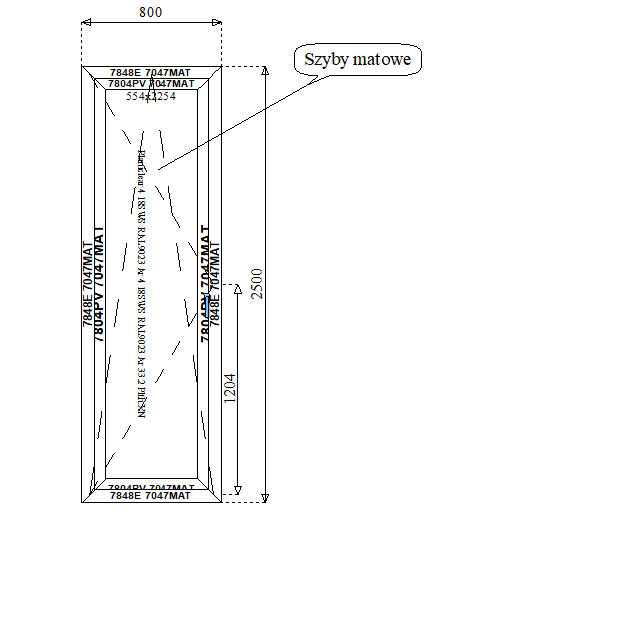 POZ. 220 sztuk okien aluminiowych:głębokość ościeżnicy min. 78mm, współczynnik okna Uw=0.9 W/m2K,kolor profili RAL 7047MAT,system profili o podwyższonej izolacyjności termicznej, wymagane zastosowanie wukomponentowej uszczelki centralnej,funkcja okna: rozwierno-uchylne,wymiar 600mm*2600mm (ostateczny wymiar może różnić się o +/- 30mm na szerokości i  +/- 20mm na wysokości – wykonawca jest zobowiązany do sporządzenia obmiaru i przedłożenia do akceptacji),kierunki otwierania do ustalenia na etapie pomiarów,szyba dwukomorowa o współczynniku Ug=0.5 W/m2K, bezpieczna w klasie P1A od strony wewnętrznej, szyba matowa do wysokości ok 2/3 wysokości całkowitej, powyżej transparentna.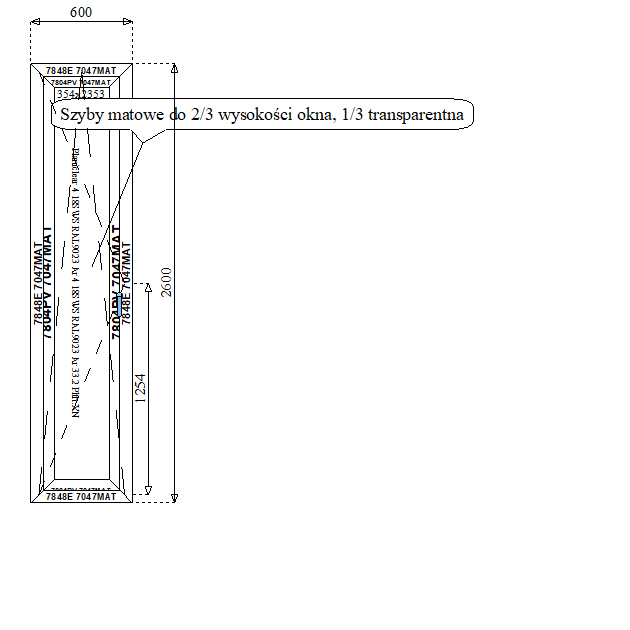 POZ. 32 sztuki okien aluminiowych w klasie odporności ogniowej EI 60,okna stałe,kolor profili RAL 7047MAT,wymiar 600mm*2600mm (ostateczny wymiar może różnić się o +/- 30mm na szerokości i +/- 20 mm na wysokości – wykonawca jest zobowiązany do sporządzenia obmiaru i przedłożenia do akceptacji).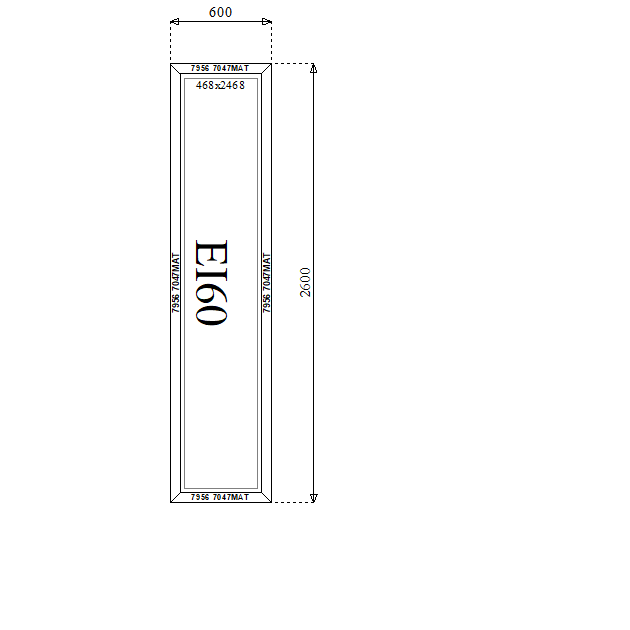 POZ. 42 sztuki okien aluminiowych w klasie odporności ogniowej EI 60,okna stałe,kolor profili RAL 7047MAT,wymiar 800mm*2500mm (ostateczny wymiar może różnić się o +/- 30mm na szerokości i +/- 20mm na wysokości – wykonawca jest zobowiązany do sporządzenia obmiaru i przedłożenia do akceptacji).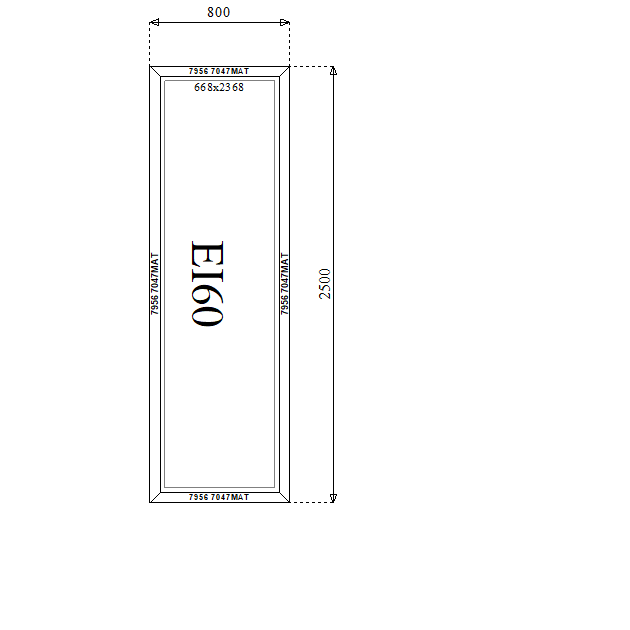 Zakres robót:demontaż istniejących okien,utylizacja okien oraz wywóz odpadów,montaż ślusarki aluminiowej,wymiana lub renowacja parapetów zewnętrznych,obróbki tynkarskie oraz malarskie węgarków zewnętrznych i wewnętrznych (jeżeli  wyniku wymiany prowadzonych prac uszkodzeniu ulegnie płaszczyzna ścian to w gestii wykonawcy będzie naprawia uszkodzeń oraz odmalowanie ścian).dostawa ślusarki, wymiana ślusarki oraz wykonanie obróbek tynkarskich oraz malarskich powinno zostać wykonane w terminie do 12 tygodni od momentu zawarcia umowy.ZAŁĄCZNIKAMI DO OPZ JEST PRZEDMIAR ORAZ STWiOR.ZAŁĄCZNIK NR 4 DO SWZJednolity Europejski Dokument Zamówienia( w załączeniu)ZAŁĄCZNIK NR 5 DO SWZZnak Sprawy: SA-381-3/24Wykonawca: ..…………………………………………………………………………....….……………(pełna nazwa/firma, adres, w zależności od podmiotu: NIP/PESEL, KRS/CEIDG)reprezentowany przez: …………………………………………………………………………...…….	(imię, nazwisko, stanowisko/podstawa do reprezentacji)Na potrzeby postępowania o udzielenie zamówienia publicznego, pn.:  „Wymianę stolarki okiennej wraz z obróbką w pomieszczeniach znajdujących się na SOR w ramach projektu pn. „Doposażenie i modernizacja Szpitalnego Oddziału Ratunkowego oraz doposażenie pracowni diagnostycznych współpracujących z SOR w „Szpitalu Powiatowym we Wrześni” Sp. z o.o. w restrukturyzacji” ”,  oświadczam/(-my), co następuje:□ nie przynależę1 do tej samej grupy kapitałowej, w rozumieniu ustawy z dnia 16 lutego 2007 r. o ochronie konkurencji i konsumentów (Dz. U. z 2023 r. poz. 1689), z innym Wykonawcą, który złożył odrębną ofertę w niniejszym postępowaniu.□ przynależę do tej samej grupy kapitałowej, w rozumieniu ustawy z dnia 16 lutego 2007 r. o ochronie konkurencji i konsumentów (Dz. U. z 2023 r. poz. 1689) z innym Wykonawcą, który złożył odrębną ofertę w niniejszym postępowaniu:UwagaWykonawca może przedstawić dokumenty lub informacje potwierdzające przygotowanie oferty niezależnie od innego Wykonawcy należącego do tej samej grupy kapitałowej........................................		  ……….……………………………………………………………         	        (miejscowość, data)                                       (imię, nazwisko i podpis osoby/ osób uprawnionych do reprezentacji Wykonawcy)                        ZAŁĄCZNIK NR 6 DO SWZZnak Sprawy: SA-381-3/23WYKAZ WYKONANYCH ROBÓT BUDOWLANYCH
 Wykonawca: ..…………………………………………………………………………....….……………(pełna nazwa/firma, adres, w zależności od podmiotu: NIP/PESEL, KRS/CEIDG)reprezentowany przez: ……………………………………………………………………………...…….	(imię, nazwisko, stanowisko/podstawa do reprezentacji)Jeżeli wykonawca powołuje się na doświadczenie w realizacji robót budowlanych, wykonywanych wspólnie z innymi Wykonawcami, wykaz dotyczy robót budowlanych, w których wykonaniu Wykonawca ten bezpośrednio uczestniczył;UWAGA! Należy załączyć dowody określające, czy te roboty budowlane zostały wykonane należycie, przy czym dowodami, o których mowa, są referencje bądź inne dokumenty sporządzone przez podmiot, na rzecz którego roboty budowlane zostały wykonane, a jeżeli wykonawca z przyczyn niezależnych od niego nie jest w stanie uzyskać tych dokumentów – inne odpowiednie dokumenty........................................		        ……….……………………………………………………………        (miejscowość, data)                                     (imię, nazwisko i podpis osoby/ osób uprawnionych do reprezentacji Wykonawcy)ZAŁĄCZNIK NR 7 DO SWZPROJEKTOWANE  POSTANOWIENIA UMOWY § 1Podstawą do zawarcia niniejszej umowy jest rezultat  postępowania o udzielenie zamówienia publicznego w trybie przetargu nieograniczonego na „Wymianę stolarki okiennej wraz z obróbką w pomieszczeniach znajdujących się na SOR w ramach projektu pn. „Doposażenie i modernizacja Szpitalnego Oddziału Ratunkowego oraz doposażenie pracowni diagnostycznych współpracujących z SOR w „Szpitalu Powiatowym we Wrześni” Sp. z o.o. w restrukturyzacji” ”.§ 2Przedmiotem niniejszej umowy jest wykonanie robót budowlanych polegających na wymianie stolarki okiennej wraz z obróbkami w ilości oraz rodzaju określonym w załączniku nr 1 do niniejszej umowy.§ 3Zamawiający zleca, a Wykonawca przyjmuje do wykonania roboty budowlane na rzecz Zamawiającego tj.:wymiana stolarki okiennej, wykonanie niezbędnej obróbki po wymianie.Wykonawca zrealizuje przedmiot umowy z użyciem własnych pracowników, własnego sprzętu i materiałów oraz innych niezbędnych środków.Zamawiający zapewni Wykonawcy bezpłatny pobór niezbędnych mediów (woda, energia elektryczna).Wykonawca będzie prowadził roboty budowlane zgodnie przepisami prawa oraz  w sposób nieutrudniający funkcjonowania Zamawiającego, przy uwzględnieniu, że  prowadzi działalność leczniczą. Wykonawca zobowiązuje się wykonać umowę z zachowaniem należytej staranności, zasad bezpieczeństwa, dobrej jakości, właściwej organizacji pracy, zasad wiedzy technicznej, obowiązujących Polskich Norm oraz przepisów prawa, a w szczególności prawa budowlanego.  Wykonawca zobowiązany jest do wykonania przedmiotu umowy na warunkach określonych w Umowie, jej załącznikach, dokumentach zamówienia, w szczególności specyfikacji warunków zamówienia i jej załącznikach oraz w swojej ofercie, jak również w dokumentach złożonych przez Wykonawcę w ramach ww. postępowania, zgodnie z wytycznymi Zamawiającego. Wykonawca zobowiązuje się do stosowania podczas realizacji robót wyłącznie wyrobów i materiałów posiadających aktualne dokumenty dopuszczające do stosowania w budownictwie, zgodnie z przepisami obowiązującymi w tym zakresie.Wykonawca w porozumieniu z Zamawiającym przygotuje harmonogram robót w terminie do 10 dni roboczych od dnia zawarcia umowy.§ 4Zamawiający wymaga, aby w ramach realizacji Umowy czynności związane z wykonywaniem robót były wykonywane przez osoby zatrudnione na podstawie umowy o pracę. Zamawiający wymaga zatrudnienia na podstawie umowy o pracę przez wykonawcę lub podwykonawcę  osób, które wykonują czynności polegające na wykonywaniu pracy w sposób określony w art. 22 § 1 ustawy z dnia 26 czerwca 1974 r. – Kodeks pracy (Dz. U. z 2023r. poz. 1465 z późn. zm.), tj. które wykonują czynności bezpośrednio związane z wykonywaniem robót, opisanych w  umowie, czyli tzw. pracowników fizycznych i operatorów maszyn i urządzeń (wymóg nie dotyczy kierowników robót, projektantów, dostawców materiałów).W trakcie realizacji zamówienia zamawiający uprawniony jest do wykonywania czynności kontrolnych wobec wykonawcy odnośnie spełniania przez wykonawcę lub podwykonawcę wymogu zatrudnienia na podstawie umowy o pracę osób wykonujących wskazane w ust. 1 czynności. Zamawiający uprawniony jest w szczególności do: żądania oświadczeń i dokumentów w zakresie potwierdzenia spełniania ww. wymogów 
i dokonywania ich oceny,żądania wyjaśnień w przypadku wątpliwości w zakresie potwierdzenia spełniania 
ww. wymogów,przeprowadzania kontroli na miejscu wykonywania świadczenia.§ 5GwarancjaWykonawca udziela …. miesięcznej gwarancji na przedmiot zamówienia.Zamawiający powiadomi niezwłocznie Wykonawcę o wystąpieniu wad w przedmiocie umowy objętym gwarancją i rękojmią, a Wykonawca zobowiązuje się do ich usunięcia w terminie wskazanym przez  Zamawiającego.Wykonawca udziela rękojmi  za wady w robociźnie oraz zastosowane materiały  na okres 24 miesięcy. Bieg terminu rękojmi rozpoczyna się w dniu następnym, po bezusterkowym odbiorze przedmiotu umowy.Wykonawca udziela gwarancji na wady w robociźnie oraz zastosowane materiały - na okres …..miesięcy. W przypadku gdy gwarancja udzielona przez producenta danego materiału jest dłuższa od gwarancji zaoferowanej przez Wykonawcę, to okres gwarancji jest nie krótszy niż okres gwarancji udzielony przez danego producenta. Bieg gwarancji rozpoczyna się w dniu następnym, po bezusterkowym odbiorze przedmiotu umowy.W okresie gwarancji i rękojmi Wykonawca zobowiązany jest do usunięcia ujawnionych wad w terminie wyznaczonym przez Zamawiającego. Do usunięcia ujawnionych wad Wykonawca zobowiązany jest przystąpić w terminie 7 dni licząc od dnia ich zgłoszenia przez Zamawiającego. W przypadku, gdy Wykonawca odmówi usunięcia wad lub nie usunie ich w wyznaczonym przez Zamawiającego terminie lub z okoliczności wynika, że nie zdoła on usunąć wad w wyznaczonym terminie, Zamawiający ma prawo zlecić usunięcie tych wad osobie trzeciej na koszt Wykonawcy. Wykonanie tych robót nie zwalnia Wykonawcy z odpowiedzialności z tytułu gwarancji i rękojmi. Zamawiający będzie dochodził od Wykonawcy zwrotu poniesionych  kosztów.  Termin gwarancji ulega przedłużeniu o czas, w którym wada była usuwana.Pomimo wygaśnięcia gwarancji lub rękojmi, Wykonawca jest zobowiązany usunąć wady, które zostały zgłoszone przez Zamawiającego w okresie trwania gwarancji lub rękojmi.Zgłoszenia usterki można dokonywać na adres e-mail: ………………………Osobą uprawnioną ze strony Wykonawcy do kontaktu z Zamawiającym w sprawach dotyczących napraw gwarancyjnych jest ……………... (imię i nazwisko, numer telefonu, adres email).§ 6Wykonawca  oświadcza, że posiada ubezpieczenie odpowiedzialności cywilnej z tytułu prowadzonej działalności i będzie je utrzymywał przez okres trwania umowy.Wykonawca  odpowiada za wszelkie szkody na osobach i mieniu związane z prowadzonymi robotami budowlanymi.§ 7Wykonawca zobowiązany jest do poddawania się kontroli przeprowadzanej przez Ministra Zdrowia, w szczególności do przekazywania wymaganej dokumentacji, udzielania wyjaśnień dotyczących realizacji zadania inwestycyjnego oraz zezwalania kontrolującym na wejście na teren, na którym realizowane jest zadanie inwestycyjne.§ 8Wartość przedmiotu zamówienia wynosi …….zł netto, ……… zł brutto.Wynagrodzenie, o którym mowa w ust. 1, będzie płatne na podstawie prawidłowo wystawionego dokumentu księgowego na rachunek bankowy Wykonawcy zgodny z obowiązującymi przepisami w terminie do 60 dni od daty doręczenia Zamawiającemu prawidłowo wystawionej faktury. Podstawą wystawienia faktury przez Wykonawcę i zapłaty wynagrodzenia  przez Zamawiającego  będzie  podpisany przez obie strony umowy bezusterkowy protokół odbioru  przedmiotu umowy wraz z niezbędną dokumentacją. Wykonawca może przesłać fakturę w formie elektronicznej na adres www.brokerinfinite.efaktura.gov.pl, nazwa podmiotu „Szpital Powiatowy we Wrześni” Sp. z o.o. w restrukturyzacji lub na adres poczty elektronicznej Zamawiającego sekretariat@szpitalwrzesnia.home.pl. Jako terminową wpłatę z tytułu regulowania zobowiązań przyjmuje się dzień złożenia polecenia przelewu  w banku  Zamawiającego na podany niżej rachunek bankowy Wykonawcy: …………………………………………………………………….§ 9Za niewykonanie lub nienależyte wykonanie umowy strony obowiązywać będzie stosowanie kar umownych w następujących przypadkach:Wykonawca zapłaci Zamawiającemu kary umowne w przypadku:niewykonania całości lub części zamówienia w terminie  -  w wysokości 0,2% kwoty brutto określonej w § 8 ust. 1 za każdy dzień zwłoki, zwłoki w wykonaniu czynności o których mowa w § 5 ust. 5 - w wysokości 0,2% kwoty brutto określonej w § 8 ust. 1 za każdy dzień zwłoki,rozwiązania umowy przez którąkolwiek ze stron z przyczyn leżących po stronie  Wykonawcy w wysokości 10%  kwoty  brutto wskazanej w § 8 ust. 1,nie spełnienia wymogu zatrudnienia osób wykonujących czynności w zakresie przedmiotu zamówienia na podstawie umowy o pracę, przez Wykonawcę lub podwykonawcę,  w wysokości 2 000,00 zł brutto.Zamawiający zapłaci Wykonawcy karę umowną w przypadku rozwiązania  umowy przez którąkolwiek ze  stron z przyczyn leżących po stronie   Zamawiającego w wysokości 10% kwoty  brutto wskazanej w § 8 ust. 1, poza przypadkami określonymi w art. 456  ustawy Prawo zamówień publicznych.Wykonawca wyraża zgodę na potrącenie kar umownych bezpośrednio z należności     wynikającej z   faktury  dostarczonej  po  zrealizowaniu dostawy, której kara umowna  dotyczy.Za opóźnienie w zapłacie Wykonawca naliczy Zamawiającemu odsetki ustawowe w transakcjach handlowych.Stronom przysługuje prawo dochodzenia odszkodowania przewyższającego karę umowną, do wysokości   rzeczywiście poniesionej szkody, na zasadach ogólnych.Łączna wysokość kar umownych nie może przekroczyć 30% wartości wynagrodzenia brutto o którym mowa w § 8 ust. 1. § 10Strony oświadczają, iż wierzytelności wynikające z niniejszej umowy nie mogą być przeniesione na osoby trzecie, bez pisemnej zgody Zamawiającego.§ 11Strony mają obowiązek niezwłocznie poinformować się wzajemnie o wszelkich zmianach statusu prawnego swojej firmy, a także o wszczęciu postępowania upadłościowego, układowego i likwidacyjnego.§ 12Dopuszczalne zmiany umowy:zmiany wynagrodzenia należnego Wykonawcy spowodowane wzrostem albo zmniejszeniem stawki VAT. Jeśli zmiana stawki VAT będzie powodować zwiększenie kosztów wykonania robót po stronie Wykonawcy, Zamawiający dopuszcza możliwość zwiększenia wynagrodzenia Wykonawcy o kwotę równą różnicy w kwocie podatku VAT zapłaconego przez Wykonawcę; natomiast jeśli zmiana stawki VAT będzie powodować zmniejszenie kosztów dostawy po stronie Wykonawcy, Zamawiający dopuszcza możliwość zmniejszenia wynagrodzenia Wykonawcy o kwotę równą różnicy w kwocie podatku VAT zapłaconego przez Wykonawcę,przedłużenie terminu wykonania Umowy, jeżeli niemożność dotrzymania pierwotnego terminu stanowi konsekwencję:przyczyn zależnych od Zamawiającego, siły wyższej,warunków atmosferycznych nie pozwalających na realizację robót, dla których określona odpowiednimi normami technologia wymaga właściwych warunków atmosferycznych, W powyższych przypadkach termin wykonania Umowy może ulec odpowiedniej zmianie – jeżeli przy zachowaniu należytej staranności z uwzględnieniem profesjonalnego charakteru Wykonawcy nie można było uniknąć takiej zmiany,zmiany określone w art. 455 ust. 1 pkt. 2 lit. b, pkt. 3 i 4, ust. 2 przy zachowaniu zasad określonych w tym artykule.Warunki dokonania zmian:strona występująca o zmianę postanowień niniejszej umowy zobowiązana jest do udokumentowania zaistnienia okoliczności, o których mowa powyżej;strona występująca o zmianę postanowień niniejszej umowy zobowiązana jest do złożenia wniosku o zmianę postanowień umowy.Wniosek, o którym mowa w ust. 2 pkt. 2 musi zawierać:opis propozycji zmiany;uzasadnienie zmiany;opis wpływu zmiany na warunki realizacji umowy.Zmiany umowy nie mogą:wprowadzać warunków, które gdyby zostały zastosowane w postępowaniu o udzielenie zamówienia, to wzięliby w nim udział lub mogliby wziąć udział inni Wykonawcy lub przyjęte zostałyby oferty innej treści;naruszać równowagi ekonomicznej stron umowy na korzyść Wykonawcy, w sposób nieprzewidziany w pierwotnej umowie;w sposób znaczny rozszerzać albo zmniejszać zakresu świadczeń i zobowiązań wynikających z umowy;polegać na zastąpieniu Wykonawcy, któremu Zamawiający udzielił zamówienia, nowym Wykonawcą w przypadkach innych, niż wskazane w art. 455 ust. 1 pkt. 2.§ 13Spory mogące powstać na tle stosowania niniejszej umowy strony poddają pod rozstrzygnięcie sądowi właściwemu miejscowo dla siedziby Zamawiającego.§ 14		Wszelkie zmiany Umowy wymagają formy pisemnej pod rygorem nieważności.§15W zakresie nieuregulowanym w umowie stosuje się przepisy ustawy z dnia 23 kwietnia 1964 r. Kodeks cywilny (Dz. U. z 2023 r. poz. 1610 z późn. zm.) o ile przepisy ustawy z dnia 11 września 2019 r. Prawo zamówień publicznych (Dz. U. z 2023 r. poz. 1605 z późn. zm.) nie stanowią inaczej. §16Wykonawca  oświadcza, że wyraził zgodę na przetwarzanie przez Zamawiającego   swoich  danych osobowych w zakresie wynikającym z realizacji celu i treści niniejszej umowy  oraz, że został poinformowany o celu i sposobach przetwarzania danych osobowych oraz prawie dostępu do treści swoich danych i prawie ich poprawiania, zgodnie z regulacjami rozporządzenia Parlamentu Europejskiego i Rady (UE) 2016 / 679 z dnia 27 kwietnia 2016 r. w sprawie ochrony osób fizycznych w związku z przetwarzaniem danych osobowych i w sprawie swobodnego przepływu takich danych oraz uchylenia dyrektywy 95 / 46 / WE (Ogólne Rozporządzenie o Ochronie Danych) (Dz. Urz. UE L Nr 119 str. 1).§17Zamawiający oświadcza, że jest dużym przedsiębiorcą w rozumieniu art. 4 pkt. 6 ustawy z dnia 8 marca 2013 r. o przeciwdziałaniu nadmiernym opóźnieniom w transakcjach handlowych (Dz. U. z 2023 r. poz. 1790).§ 18Umowa niniejsza została sporządzona w trzech jednobrzmiących egzemplarzach, jednym dla Wykonawcy i dwóch dla Zamawiającego.Załączniki:OfertaSWZZamawiający 							Wykonawca								         SPECYFIKACJA WARUNKÓW ZAMÓWIENIAzwana dalej (SWZ)Opis:Wspólny Słownik Zamówień: 45000000-7 – roboty budowlane, 45421000-4 Roboty w zakresie stolarki budowlanejPrzedmiotem zamówienia jest „Wymiana stolarki okiennej wraz z obróbką w pomieszczeniach znajdujących się na SOR w ramach projektu pn. „Doposażenie i modernizacja Szpitalnego Oddziału Ratunkowego oraz doposażenie pracowni diagnostycznych współpracujących z SOR w „Szpitalu Powiatowym we Wrześni” Sp. z o.o. w restrukturyzacji” ”.Zakres zamówienia obejmuje wymianę stolarki okiennej wraz  z obróbką w ilości 39 sztuk w pomieszczeniach znajdujących się w Szpitalnym Oddziale Ratunkowym „Szpitala Powiatowego we Wrześni” Sp. z  o.o. w restrukturyzacji. Szczegółowy opis przedmiotu zamówienia oraz warunki wykonania przedmiotu zamówienia zawiera Załącznik nr 2 do SWZ – opis przedmiotu zamówienia.Przedmiot zamówienia zostanie wykonany zgodnie z:opisem przedmiotu zamówienia;specyfikacjami technicznymi wykonania i odbioru robót budowlanych;przedmiarem robót;przepisami Ustawy Prawo Budowlane, obowiązującymi przepisami techniczno- budowlanymi, zasadami współczesnej wiedzy technicznej oraz prawem obowiązującym na terenie Rzeczypospolitej Polskiej.Przedmiot zamówienia należy wykonać zgodnie z Polskimi Normami, z aktualnie obowiązującymi w danym zakresie przepisami prawa, w tym przepisami ustawy Prawo Budowlane, przepisami BHP i Ppoż, normami, wiedzą i sztuką budowlaną. Przedmiot zamówienia należy wykonać wyłącznie z materiałów nowych dopuszczonych do obrotu i stosowania w budownictwie na terenie Polski i Unii Europejskiej. Materiały muszą posiadać aprobaty techniczne i niezbędne certyfikaty, atesty, itp.Wykonawca uwzględni utrudnienia wynikające z wykonywania części prac w czynnym obiekcie i konieczności utrzymania działalności medycznej w przyległych pomieszczeniach. Z uwagi na specyfikę pracy Szpitala – pracuje 7 dni w tygodniu, przez 24 godziny na dobę, Wykonawca będzie mógł wykonywać roboty w zasadzie bez ograniczeń czasowych. Jednak roboty uciążliwe będą musiały być każdorazowo uzgodnione z upoważnioną przez Zamawiającego osobą odpowiedzialną za bieżącą realizację umowy oraz za kontakty Zamawiającego z Wykonawcą.W celu potwierdzenia, że oferowany przedmiot zamówienia odpowiada wymaganiom określonym przez Zamawiającego, Zamawiający może żądać od Wykonawcy dokumentów charakteryzujących oferowane produkty (np. materiały informacyjne producenta, katalogi, ulotki, foldery, opisy techniczne lub inne posiadane dokumenty), zawierające szczegółowe dane, które umożliwią potwierdzenie spełniania wymagań ustalonych przez Zamawiającego oraz będą podstawą dokonania oceny zgodności złożonej oferty przez Wykonawcę z wymaganiami określonymi przez Zamawiającego. Powyższe dokumenty Wykonawca przedstawi na żądanie Zamawiającego.Zamawiający przed złożeniem oferty wymaga przeprowadzenia przez Wykonawcę wizji lokalnej w miejscu montażu przedmiotu zamówienia, gdyż wyklucza się możliwość roszczeń Wykonawcy z tytułu błędnego skalkulowania ceny lub pominięcia elementów niezbędnych do wykonania umowy. Wizja lokalna - obejrzenie docelowego miejsca montażu będzie możliwa po wcześniejszym kontakcie poprzez Platformę Zakupową https://platformazakupowa.pl/pn/szpital_wrzesnia. Koszty wizji lokalnej ponosi Wykonawca. Realizacja przedmiotowego postępowania o udzielenie zamówienia publicznego finansowana jest ze środków Funduszu Medycznego w ramach dofinansowania podmiotów leczniczych w ramach programu inwestycyjnego w zakresie zadań polegających na modernizacji, przebudowie lub doposażeniu szpitalnych oddziałów ratunkowych (SOR) lub pracowni diagnostycznych współpracujących z SOR, w ramach projektu pn. „Doposażenie i modernizacja Szpitalnego Oddziału Ratunkowego oraz doposażenie pracowni diagnostycznych współpracujących z SOR w „Szpitalu Powiatowym we Wrześni” Sp. z o.o. w restrukturyzacji””.Zamawiający unieważni postępowanie na podstawie art. 257 Pzp jeżeli środki publiczne, w ramach projektu o którym mowa w lit. i) , które Zamawiający zamierzał przeznaczyć na sfinansowanie całości lub części zamówienia, nie zostaną mu przyznane.Termin płatności należności za dostawę wynosi do 60 dni od dostarczenia faktury VAT do siedziby Zamawiającego. Wykonawca ma prawo wystawić fakturę po protokolarnym przekazaniu przedmiotu zamówienia, bez uwag ze strony Zamawiającego.Informacje dotyczące oferty wariantowej, o której mowa w art. 92 ustawy Pzp:Zamawiający nie dopuszcza składania ofert wariantowych.Lp.Warunki udziału w postępowaniu1.Zdolność techniczna lub zawodowaO udzielenie zamówienia publicznego mogą ubiegać się wykonawcy, którzy spełniają warunki, dotyczące  zdolności technicznej lub zawodowej. Ocena spełniania warunków udziału w postępowaniu będzie dokonana na zasadzie spełnia/nie spełnia.Zdolność techniczna Wykonawca spełni warunek, jeżeli wykaże że:w okresie nie wcześniejszym niż w ostatnich pięciu latach przed upływem terminu składania ofert, a jeżeli okres prowadzenia działalności jest krótszy - w tym okresie, jednej roboty budowlanej polegającej na realizacji wymiany stolarki okiennej o wartości minimalnej 200 000,00 zł brutto wraz z podaniem daty, miejsca wykonania i podmiotów, na rzecz których robota została wykonana, z załączeniem dowodów określających czy robota ta została wykonana należycie, w szczególności informacji o tym czy robota została wykonana zgodnie z przepisami prawa budowlanego i prawidłowo ukończona, przy czym dowodami, o których mowa, są referencje bądź inne dokumenty wystawione przez podmiot, na rzecz którego robota budowlana była wykonana, a jeżeli z uzasadnionej przyczyny o obiektywnym charakterze wykonawcy nie jest w stanie uzyskać tych dokumentów- inne dokumenty.Lp.Wymagany dokumentWypełniony formularz ofertowyWypełniony formularz cenowyJednolity Europejski Dokument ZamówieniaAktualne na dzień składania ofert oświadczenie Wykonawcy, że nie podlega wykluczeniu oraz spełnia warunki udziału w postępowaniu. Oświadczenie wykonawca składa w formie Jednolitego europejskiego dokumentu zamówienia.PełnomocnictwoW przypadku podpisania oferty oraz poświadczenia za zgodność z oryginałem kopii dokumentów przez osobę nie wymienioną w dokumencie rejestracyjnym (ewidencyjnym) Wykonawcy, należy do oferty dołączyć stosowne pełnomocnictwo w oryginale lub kopii poświadczonej notarialnie.Pełnomocnictwo dla pełnomocnika Do reprezentowania w postępowaniu Wykonawców wspólnie ubiegających się o udzielenie zamówienia (dotyczy ofert składanych przez Wykonawców wspólnie ubiegających się o udzielenie zamówienia).Zobowiązanie podmiotów trzecich do oddania do dyspozycji niezbędnych zasobówPisemne zobowiązanie podmiotów, na zdolnościach lub sytuacji, których Wykonawca polega, do oddania mu do dyspozycji niezbędnych zasobów na potrzeby realizacji zamówienia (jeżeli dotyczy).Lp.Wymagany dokument1.Oświadczenie Wykonawcy o przynależności albo braku przynależności do tej samej grupy kapitałowejOświadczenie Wykonawcy, w zakresie art. 108 ust. 1 pkt. 5 ustawy Pzp, o braku przynależności do tej samej grupy kapitałowej w rozumieniu ustawy z dnia 16 lutego 2007 r. o ochronie konkurencji i konsumentów (Dz. U. z 2023 r. poz. 1689), z innym Wykonawcą, który złożył odrębną ofertę, ofertę częściową lub wniosek o dopuszczenie do udziału w postępowaniu, albo oświadczenie o przynależności do tej samej grupy kapitałowej wraz z dokumentami lub informacjami potwierdzającymi przygotowanie oferty, oferty częściowej lub wniosku o dopuszczenie do udziału w postępowaniu niezależnie od innego Wykonawcy należącego do tej samej grupy kapitałowej.2.Oświadczenie Wykonawcy o aktualności informacji zawartych w oświadczeniu o niepodleganiu wykluczeniu (tj. w JEDZ)Oświadczenie Wykonawcy o aktualności informacji zawartych w oświadczeniu o którym mowa w art. 125 ust. 1 ustawy Pzp, w zakresie podstaw wykluczenia z postępowania wskazanych przez Zamawiającego.3.Informacja z Krajowego Rejestru KarnegoInformacja z Krajowego Rejestru Karnego w zakresie art. 108 ust. 1 pkt. 1 i 2 ustawy Pzp sporządzona nie wcześniej niż 6 miesięcy przed jej złożeniemLp.Wymagany dokument1.Wykaz robót budowlanychWykaz robót budowlanych wykonanych nie wcześniej niż w okresie ostatnich pięciu lat przed upływem terminu składania ofert, a jeżeli okres prowadzenia działalności jest krótszy - w tym okresie wraz z podaniem ich rodzaju, wartości, daty, miejsca wykonania i podmiotów, na rzecz których roboty te zostały wykonane, z załączeniem dowodów określających czy te roboty budowlane zostały wykonane należycie, w szczególności informacji o tym czy roboty zostały wykonane zgodnie z przepisami prawa budowlanego i prawidłowo ukończone, przy czym dowodami, o których mowa, są referencje bądź inne dokumenty wystawione przez podmiot, na rzecz którego roboty budowlane były wykonane, a jeżeli z uzasadnionej przyczyny o obiektywnym charakterze wykonawca nie jest w stanie uzyskać tych dokumentów- inne dokumenty. – Załącznik nr 6.Karol Jędraszak, e-mail: kjedraszak@szpitalwrzesnia.home.pl,Ewelina Pasternak, e-mail: ezawiska@szpitalwrzesnia.home.pl,od poniedziałku do piątku w godz. 8:00-14:30.Nr KryteriumKryterium OcenyZnaczenie1.Cena80%2.Okres gwarancji20%Nr KryteriumWzór1.Liczba punktów = Cn/Cb x 80gdzie: Cn = najniższa cena pośród wszystkich badanych ofertCb = cena oferty badanej2. W kryterium okres gwarancji:Jeżeli Wykonawca zaoferuje okres gwarancji 36 miesięcy otrzyma – 20 pkt.Jeżeli Wykonawca zaoferuje okres gwarancji od 25 do 35 miesięcy otrzyma – 10 pkt.Jeżeli Wykonawca zaoferuje okres gwarancji 24 miesiące otrzyma – 0 pkt.NrNazwa załącznika1Formularz ofertowy 2Formularz cenowy3Opis przedmiotu zamówienia4Jednolity Europejski Dokument Zamówienia5Oświadczenie Wykonawcy w sprawie grupy kapitałowej6Wykaz robót7Wzór umowyDataSporządziła Komisja Przetargowa :Sporządziła Komisja Przetargowa :22.02.2024r.1. Stefania Przybylska                     ……………………….2. Marian Janiak                              ……………………….3. Ewelina Pasternak                       .....................................4. Karol Jędraszak                           .....................................5. Jolanta Ostrowska                       .....................................6. Anna Kowalczyk                        .....................................1. Stefania Przybylska                     ……………………….2. Marian Janiak                              ……………………….3. Ewelina Pasternak                       .....................................4. Karol Jędraszak                           .....................................5. Jolanta Ostrowska                       .....................................6. Anna Kowalczyk                        .....................................Sprawdził :Sprawdził :Zatwierdził :A. Dane WykonawcyA. Dane WykonawcyNazwa albo imię i nazwiskoSiedziba albo miejsce zamieszkania i adres NIP, REGON, KRS , kapitał zakładowyNIP …………………………………REGON ……………………………KRS ………………………………..Kapitał zakładowy………………….Bank, numer kontaNr telefonu do kontaktu z ZamawiającymAdres poczty elektronicznej (e-mail) do korespondencji z ZamawiającymOsoba upoważniona do reprezentacji Wykonawcy/ów i podpisująca ofertę (imię i nazwisko)Osoba do kontaktu ze strony Wykonawcy w trakcie realizacji zamówienia (imię i nazwisko, adres poczty elektronicznej, numer telefonu)Adres email, na które składane będą reklamacjeB. Oferowany przedmiot zamówieniaW odpowiedzi na publiczne ogłoszenie o zamówieniu, składam ofertę wykonania zamówienia publicznego prowadzonego w trybie przetargu nieograniczonego na „Wymianę stolarki okiennej wraz z obróbką w pomieszczeniach znajdujących się na SOR w ramach projektu pn. „Doposażenie i modernizacja Szpitalnego Oddziału Ratunkowego oraz doposażenie pracowni diagnostycznych współpracujących z SOR w „Szpitalu Powiatowym we Wrześni” Sp. z o.o. w restrukturyzacji” ”  zgodnie z wymogami Specyfikacji  Warunków Zamówienia. Oferujemy wykonanie roboty za następującą cenę:Wartość netto:................................................................................................................ PLNSłownie: ..................................................................................................................Wartość VAT: ……… % ……………………………………………………………. PLNWartość brutto: ............................................................................................................. PLNSłownie: ..................................................................................................................Okres gwarancji …….. miesięcy** Brak wpisu w formularzu ofertowym okresu gwarancji będzie traktowany, jako zaoferowanie minimalnego okresu gwarancji.B. Oferowany przedmiot zamówieniaW odpowiedzi na publiczne ogłoszenie o zamówieniu, składam ofertę wykonania zamówienia publicznego prowadzonego w trybie przetargu nieograniczonego na „Wymianę stolarki okiennej wraz z obróbką w pomieszczeniach znajdujących się na SOR w ramach projektu pn. „Doposażenie i modernizacja Szpitalnego Oddziału Ratunkowego oraz doposażenie pracowni diagnostycznych współpracujących z SOR w „Szpitalu Powiatowym we Wrześni” Sp. z o.o. w restrukturyzacji” ”  zgodnie z wymogami Specyfikacji  Warunków Zamówienia. Oferujemy wykonanie roboty za następującą cenę:Wartość netto:................................................................................................................ PLNSłownie: ..................................................................................................................Wartość VAT: ……… % ……………………………………………………………. PLNWartość brutto: ............................................................................................................. PLNSłownie: ..................................................................................................................Okres gwarancji …….. miesięcy** Brak wpisu w formularzu ofertowym okresu gwarancji będzie traktowany, jako zaoferowanie minimalnego okresu gwarancji.C. Oświadczeniazapoznałem się ze specyfikacją warunków zamówienia, nie wnoszę do niej zastrzeżeń  oraz uzyskałem informacje niezbędne do przygotowania oferty,uważam się za związanego niniejszą ofertą przez czas wskazany w specyfikacji warunków zamówienia, w cenie oferty zostały wliczone wszelkie koszty związane z realizacją zamówienia.C. Oświadczeniazapoznałem się ze specyfikacją warunków zamówienia, nie wnoszę do niej zastrzeżeń  oraz uzyskałem informacje niezbędne do przygotowania oferty,uważam się za związanego niniejszą ofertą przez czas wskazany w specyfikacji warunków zamówienia, w cenie oferty zostały wliczone wszelkie koszty związane z realizacją zamówienia.D. Zobowiązanie w przypadku przyznania zamówieniaakceptuję proponowany przez Zamawiającego projekt umowy, zobowiązuję się do zawarcia umowy w miejscu i terminie wskazanym przez Zamawiającego. D. Zobowiązanie w przypadku przyznania zamówieniaakceptuję proponowany przez Zamawiającego projekt umowy, zobowiązuję się do zawarcia umowy w miejscu i terminie wskazanym przez Zamawiającego. E. Obowiązek podatkowy Oświadczam, że wybór mojej / naszej oferty: nie będzie prowadził do powstania u Zamawiającego obowiązku podatkowego zgodnie 
z przepisami o podatku od towarów i usług, */**będzie prowadził do powstania u Zamawiającego obowiązku podatkowego zgodnie 
z przepisami o podatku od towarów i usług, na następujące produkty:*/***niepotrzebne skreślić** brak podania informacji zostanie uznany za brak powstania u Zamawiającego obowiązku podatkowego zgodnie z przepisami o podatku od towarów i usługE. Obowiązek podatkowy Oświadczam, że wybór mojej / naszej oferty: nie będzie prowadził do powstania u Zamawiającego obowiązku podatkowego zgodnie 
z przepisami o podatku od towarów i usług, */**będzie prowadził do powstania u Zamawiającego obowiązku podatkowego zgodnie 
z przepisami o podatku od towarów i usług, na następujące produkty:*/***niepotrzebne skreślić** brak podania informacji zostanie uznany za brak powstania u Zamawiającego obowiązku podatkowego zgodnie z przepisami o podatku od towarów i usługF. Czy wykonawca jest:mikroprzedsiębiorstwem,  małym  przedsiębiorstwem, średnim  przedsiębiorstwem,jednoosobową działalność  gospodarczą,osobą  fizyczna  nieprowadzącą działalności gospodarczej, inny rodzaj. *właściwe zaznaczyćF. Czy wykonawca jest:mikroprzedsiębiorstwem,  małym  przedsiębiorstwem, średnim  przedsiębiorstwem,jednoosobową działalność  gospodarczą,osobą  fizyczna  nieprowadzącą działalności gospodarczej, inny rodzaj. *właściwe zaznaczyćG. Aktualne na dzień składania ofert oświadczenie o niepodleganiu wykluczeniu                                        i spełnianiu warunków udziału w postępowaniu, składane na podstawie art. 125 ust. 1 ustawy  z dnia 11 września 2019 r. Prawo zamówień publicznych (Dz. U. z 2023 r. poz. 1605 z późn. zm.).Oświadczenie o braku podstaw do wykluczenia z postępowaniaOświadczam, że na dzień składania ofert :podlegam / nie podlegam* wykluczeniu z postępowania na podstawie art. 108 ust. 1 ustawy Prawo zamówień publicznych,podlegam / nie podlegam* wykluczeniu z postępowania na podstawie art. 7 ust. 1 ustawy z dnia 13 kwietnia 2022 r. o szczególnych rozwiązaniach w zakresie przeciwdziałania wspierania agresji na Ukrainę oraz służących ochronie bezpieczeństwa narodowego (Dz. U. z 2023 r. poz. 167 z późn. zm.).Oświadczenie o spełnieniu warunków udziału w postępowaniuOświadczam, że na dzień składania ofert spełniam / nie spełniam* warunki udziału                         w postępowaniu określone przez Zamawiającego w specyfikacji warunków zamówienia                       i ogłoszeniu o zamówieniu.*niepotrzebne skreślićOświadczam, że zachodzą w stosunku do mnie podstawy wykluczenia z postępowania na podstawie art. ……………………………………………… ustawy Pzp (podać mającą zastosowanie podstawę wykluczenia spośród wymienionych w 108 ust. 1 pkt. 1, 2, 5 lub 6 ustawy Prawo zamówień publicznych).Jednocześnie oświadczam, że w związku z ww. okolicznością, spełniłem łącznie przesłanki o których mowa w art. 110 ust. 2 ustawy (wymienić, opisać): …………………………………………………………………………………………………Uwaga:W przypadku wykonawców wspólnie ubiegających się o zamówienie oświadczenie składa każdy z wykonawców.G. Aktualne na dzień składania ofert oświadczenie o niepodleganiu wykluczeniu                                        i spełnianiu warunków udziału w postępowaniu, składane na podstawie art. 125 ust. 1 ustawy  z dnia 11 września 2019 r. Prawo zamówień publicznych (Dz. U. z 2023 r. poz. 1605 z późn. zm.).Oświadczenie o braku podstaw do wykluczenia z postępowaniaOświadczam, że na dzień składania ofert :podlegam / nie podlegam* wykluczeniu z postępowania na podstawie art. 108 ust. 1 ustawy Prawo zamówień publicznych,podlegam / nie podlegam* wykluczeniu z postępowania na podstawie art. 7 ust. 1 ustawy z dnia 13 kwietnia 2022 r. o szczególnych rozwiązaniach w zakresie przeciwdziałania wspierania agresji na Ukrainę oraz służących ochronie bezpieczeństwa narodowego (Dz. U. z 2023 r. poz. 167 z późn. zm.).Oświadczenie o spełnieniu warunków udziału w postępowaniuOświadczam, że na dzień składania ofert spełniam / nie spełniam* warunki udziału                         w postępowaniu określone przez Zamawiającego w specyfikacji warunków zamówienia                       i ogłoszeniu o zamówieniu.*niepotrzebne skreślićOświadczam, że zachodzą w stosunku do mnie podstawy wykluczenia z postępowania na podstawie art. ……………………………………………… ustawy Pzp (podać mającą zastosowanie podstawę wykluczenia spośród wymienionych w 108 ust. 1 pkt. 1, 2, 5 lub 6 ustawy Prawo zamówień publicznych).Jednocześnie oświadczam, że w związku z ww. okolicznością, spełniłem łącznie przesłanki o których mowa w art. 110 ust. 2 ustawy (wymienić, opisać): …………………………………………………………………………………………………Uwaga:W przypadku wykonawców wspólnie ubiegających się o zamówienie oświadczenie składa każdy z wykonawców.H. Zamówienie zrealizujemy: sami / z udziałem podwykonawców*………………………………………………………………………………………..(rodzaj i zakres zamówienia, które Wykonawca powierzy podwykonawcom)H. Zamówienie zrealizujemy: sami / z udziałem podwykonawców*………………………………………………………………………………………..(rodzaj i zakres zamówienia, które Wykonawca powierzy podwykonawcom)I. Oświadczenie wykonawców wspólnie ubiegających się o udzielenie zamówienia Oświadczam, że przy realizacji zamówienia poszczególni członkowie konsorcjum będą wykonywali następującą część przedmiotu zamówienia:Lider konsorcjum (nazwa): ……………………….………………………………………………Partner konsorcjum (nazwa): ……………………………………………………………………….I. Oświadczenie wykonawców wspólnie ubiegających się o udzielenie zamówienia Oświadczam, że przy realizacji zamówienia poszczególni członkowie konsorcjum będą wykonywali następującą część przedmiotu zamówienia:Lider konsorcjum (nazwa): ……………………….………………………………………………Partner konsorcjum (nazwa): ……………………………………………………………………….J. Oświadczenie w zakresie wypełnienia obowiązków informacyjnych przewidzianych w art. 13 lub art. 14 RODO Oświadczam, że wypełniłem obowiązki informacyjne przewidziane w art. 13 lub art. 14 RODO wobec osób fizycznych, od których dane osobowe bezpośrednio lub pośrednio pozyskałem w celu ubiegania się o udzielenie zamówienia publicznego w niniejszym postępowaniu.J. Oświadczenie w zakresie wypełnienia obowiązków informacyjnych przewidzianych w art. 13 lub art. 14 RODO Oświadczam, że wypełniłem obowiązki informacyjne przewidziane w art. 13 lub art. 14 RODO wobec osób fizycznych, od których dane osobowe bezpośrednio lub pośrednio pozyskałem w celu ubiegania się o udzielenie zamówienia publicznego w niniejszym postępowaniu.K. Oświadczenie dotyczące podanych informacjiOświadczam, że wszystkie informacje podane w powyższych oświadczeniach są aktualne i zgodne z prawdą oraz zostały przedstawione z pełną świadomością konsekwencji wprowadzenia Zamawiającego w błąd przy przedstawianiu informacji.K. Oświadczenie dotyczące podanych informacjiOświadczam, że wszystkie informacje podane w powyższych oświadczeniach są aktualne i zgodne z prawdą oraz zostały przedstawione z pełną świadomością konsekwencji wprowadzenia Zamawiającego w błąd przy przedstawianiu informacji.L. Spis treściIntegralną część oferty stanowią następujące dokumenty:1/ ...............................................................................................2/ ...............................................................................................3/ ...............................................................................................4/ ...............................................................................................5/ ...............................................................................................L. Spis treściIntegralną część oferty stanowią następujące dokumenty:1/ ...............................................................................................2/ ...............................................................................................3/ ...............................................................................................4/ ...............................................................................................5/ ...............................................................................................Przedmiot zamówieniaIlość szt.Cena netto Stawka VAT w %Wartość VATCena bruttoWartość nettoWartość bruttoPoz. 1 Okna aluminiowe wymiar ok. 800mm*2500mm15Poz. 2 Okna aluminiowe wymiar ok. 600mm*2600mm20Poz. 3 Okna aluminiowe w klasie odporności ogniowej EI60 wymiar ok. 600mm*2600mm2Poz. 4 Okna aluminiowe w klasie odporności ogniowej EI60 wymiar ok. 800mm*2500mm2Oświadczenie Wykonawcy składane w zakresie art. 108 ust. 1 pkt. 5 ustawy z dnia 11 września 2019 r.  Prawo zamówień publicznych (Dz. U. z 2023 r. poz. 1605 z późn. zm.) (dalej jako: ustawa Pzp), dotyczące:przynależności lub braku przynależności do grupy kapitałowej Lp.Nazwa podmiotuAdres podmiotu12Podmiot, na rzecz którego robota została wykonanaNazwa zamówienia i rodzaj wykonanych robót potwierdzających warunki określone przez ZamawiającegoWartość brutto Okres realizacjiod....do.....i miejsce wykonania robót1234